مشخصات فني :نرم افزار هميار به زبان دلفي و تحت ويندوز نوشته شده ، وجهت ذخيره و بازيابي اطلاعات ازبانك اطلاعاتي SQL استفاده مي نمايد.امكان اجراي نرم افزار در ويندوزهاي فارسي از جمله XP,2000,Vista  , Sevenامكان استفاده از نرم افزار در محيط شبكه توسط چند كاربر بطور همزمان امكان تعريف كاربران مختلف براي استفاده از قسمتهاي مختلف برنامه  مهمترین قابلیت های این نرم افزار عبارتند از :        ● پشتیبانی انواع فروشهای نقد - اقساط ، امانی و ...     ● تـعیین اعتبارریالی برای خریداران اعتباری و همـچنین زمـان تـصفیه اعتبار     ● مـقایسه فـروشهای انـجـام شــده در دوره هـای مـختـلف به مـشتریان در خصوص یک کالا ، چندین کالا یا گروهی از کالا            ● نگـهـداری اطــلاعــات مـشـتـریـان و ارایـه گـردش حـسـاب آنـها در دوره های مـختلف و خریدهای قبلی آنـها                                                             ● انـجـام مـحـاسـبـات مرتـبـط با هـزینـه های فروش در زمان صدور فاکتو مانند : هزینه  حمل ،  ترخیص ، انبارداری و...          ● صـدور فــاکـتـور فــروش در فــرم دلـخــواه و نـمـایـش هـمـزمـان  حــوالــه های مرتـبط با  فاکتور های صادره                    ● عملـیـات قـیـمـت گـــذاری کـالا ،  ســوابـق تـغیـیــرقیـمت ، صـدور پـیش فـاکتور فروش و عملیات برگشت از فروش         واصلاح سـند حـسـابداری                            همیار یک سیستم یکپارچه است که فعالیتهای مرتبط با تولید یا خریدکالا وبطور کلی انبارداری وکنترل                موجودی را نیز به انجام می رساند .     کالا و انبار: ویژگیهای مهم این بخش عبارتند از :     ● ثـبـت اطلــاعـات کالا ، موجودی دوره ، نقطه سفارش ، تصویر کالا، قیمت فروش و مهمتر از هـمه امـکان گـروه بندی         کـالا ها.            ● صدور رسید های خرید کالا و برگشت از خرید      ● صدور حواله کالا از انبار و همچنین برگشت حواله به انبار اطلاعات کـالاهـای مـصرفـی انبـار برگشت کالای مصرفی و                            نقل وانتقال کالا میان انبارهای مختلف     ● صـدور برگ درخواست کالا، اطلاعات انبار گـردانی و شمارش اقلام مـوجود در بانـک اطلاعات     ● اطلاعات مرتبط با حواله های صادره برای یک کـالای خاص، یک مشتری خاص و یا گروهـی ازکالاها به همراه                 حواله های فاکتور نشده      ● اطلاعات مـرتـبـط با کاردکس کالا ،کاردکس گروه کالا گردش ،کالا در دوره های مختلف و...   دریافت و پرداخت:    مجموعه عملیات مرتبط با تولید و یا خرید کالا جهت فروش توسط  نرم افزارهمیار پشتیبانی می شوند .                مهمترین فعالیتها عبارتند از :     ● پشتیبانی انواع خرید های نقدی - اقـساط ، امانی و...     ● ثبت اطلاعات فروشندگان ومقایسه خریدهای انجام شده از آنها در خصوص یک کالا یاگروهی از کالاها در دوره های           مـختلف        ● ثبت کلیه اطلاعات مرتبط با خرید کالا و برگشت از خرید      ● امکان انجام خرید کالا بصورت گروهی      ● ثبت اطلاعات مرتبط با انواع دریافتی / پرداختی ، نقدی ،چک ، حواله بانکی و...      ● ثبت و صدور کلـیه اسـناد حـسابداری مرتبط با فعالیتهای دریافت وپرداخـت      ● امکان برگشت از خرید و اصلاح اسناد مربوطه      ● نـگهداری و ارائـه گردش حـساب خریداران      ● تهیه گزارش های خرید جهت ارایه به اداره دارایی سایر امکانات:    ●  امکان تولید بارکد برای کالاها و چاپ آن در اندازه های دلخواه     ●  امکان تهیه  پشتیبان اطلاعات و برگردان پشتیبان اطلاعات در مقاطع مختلف زمانی    ●  امکان محدود نمودن دسترسی کاربران به امکانات نرم افزار از جمله امکان تغییر قیمت ، امکان صدور فاکتور         وحواله ثبت اسناد مالی و ...     ●  بیش از 20 نوع گزارش از پیش تعریف شده متناسب با نیازهای عمده کاربران    ●  امكان ارتباط با ترازوهاي ديجيتال     ●  امکان اصلاح گزارش های موجود یا تولید گزارش های جدید مبتنی بر نیاز های خاص     ●  امکان تعریف کارپردازان مختلف جهت انجام فعالیتهای خرید - فروش و نگهداری سوابق عملکرد تخصیص کدهای        حسابداری به فروشندگان و خریداران و ثبت  فعالیتهای  مالی خرید یا فروش      ●  تعیین سقف تخفیف برای کالا یا هر یک از خریداران و همچنین ارائه آخرین مانده اعتباری    ●  امکان دسترسی به گروه کالا ها بطور همزمان در عملیات صدور فاکتور ، انتقال انبار و ...   ●  امکان تعریف اطلاعات مورد نظر کاربر بر حسب نیاز های روزمره کاری   ●  امکان اخذ انواع گزارش های مختلف   ●  امکان طراحی انواع گزارش های  دلخواه از سیستم فروش همیار   ●  امکان طراحی انواع فرمهای اطلاعاتی متناسب با نیاز کاربر   ●  امکان ارتباط با سایر سیستمهای اداری - بازرگانی  بصورت دریافت یا ارسال اطلاعات این امکان در برنامه فروش       یکی از مهمترین مواردی است که در برنامه گنجانده شده    ●  گشایش اعتبار مالی بمنظور دادن تخفیف های ویژه که برای مشتریان خاص در نظر گرفته می شود.   ●  استفاده ازکارت های اعتباری مدت دار یا دارای اعتبار ریالی در بخش فروش با سیاست های مختلف می توان به         جلب رضایت مشتری و جذب آن اقدام نمود .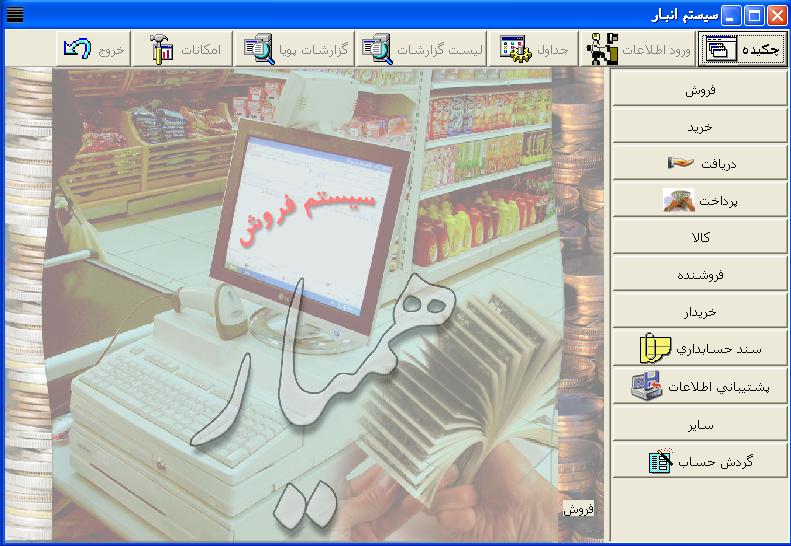 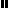 